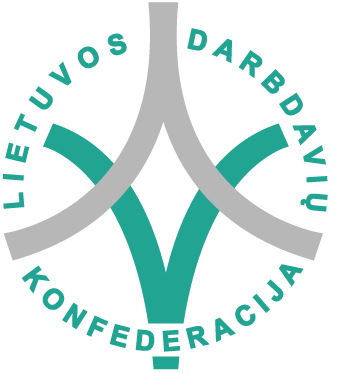 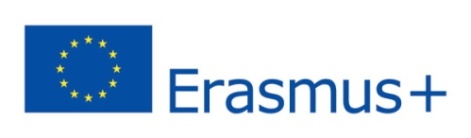 APPLICATION FOR VET STAFF TRAINING VISIT ABROADNo 2019-1-LT01-KA102-060380PERSONAL INFORMATION OF THE VET STAFF MEMBER No 1Home address:                           Street:          Post code:         City:      PERSONAL INFORMATION OF THE VET STAFF MEMBER No 2Home address:                           Street:          Post code:         City:      INFORMATION ABOUT VET INSTITUTION IN WHICH VET STAFF MEMBERS WORKMAIN ACTIVITIES AND DUTIES OF THE STAFF MEMBER No 1 AT THE VET INSTITUTIONLanguage Skills* Description of Language Levels Common European Framework of Reference for Languages MAIN ACTIVITIES AND DUTIES OF THE STAFF MEMBER No 2 AT THE VET INSTITUTIONLanguage Skills* Description of Language Levels Common European Framework of Reference for Languages  TRAINING VISIT OVERVIEWINFORMATION ON PREFFERED HOST COMPANIESINFORMATION ON PREFFERED TRAINING PROGRAMMEATRANKOS REZULTATAI :(Pildo  PMĮ projekto koordinatorius)Įprastinė atranka.  Organizuojama, jei į Mokymosi vizitus pageidauja vykti tiek profesijos mokytojų, kiek turima “Erasmus+” dotacijų. Atitiktis nurodytiems atrankos kriterijams vertinama TAIP/NE:1. Mokymosi vizitas vykdomas šiose srityse: Beauty, Wellness and SPA , Health promotion including sport activities, Innovative health equipment installation and maintenance, IT services, Visual technology services:       TAIP                 NE   2. Mokymosi vizito tikslai tiesiogiai siejasi su profesijos mokytojų praktinių kompetencijų tobulinimu ir/ar dėstomų dalykų turinio tobulinimu arba naujų programų parengimu ir/ar profesinio mokymo įstaigos strateginių planų įgyvendinimu:                TAIP                 NE   3. Pateikta tinkamai užpildyta Mokymosi vizito paraiška:   TAIP                 NE   SPRENDIMAS dėl stažuotės finansavimo: Finansavimas skiriamas Finansavimas neskiriamas                                                        (vardas, pavardė, pareigos, parašas)Konkursinė atranka. Organizuojama, jei į Mokymosi vizitus pageidauja vykti daugiau profesijos mokytojų, nei turima “Erasmus+” dotacijų.  Balus skiria kiekvienas komisijos narys, įvertindamas atitiktį kiekvienam atrankos kriterijui dešimtbalėje skalėje. Vertinimo rezultatai sumuojami ir išvedamas bendras konkursinis balas: SPRENDIMAS dėl stažuotės finansavimo: Finansavimas skiriamas Finansavimas neskiriamasAtrankos komisijos nariai:  1.____________________________________________________________________                                                               (vardas, pavardė, parašas)2.____________________________________________________________________                                                               (vardas, pavardė, parašas)3. 	         (vardas, pavardė, parašas)Last name (family name):First name: Date of birth:dd/mm/yyAge:Gender:                            Male          Female        Contact detailsTelephone number:          +370E-mail address:Skype/Facebook:Last name (family name):First name: Date of birth:dd/mm/yyAge:Gender:                            Male          Female        Contact detailsTelephone number:          +370E-mail address:Skype/Facebook:Name of the VET institution Name of organization          Street and house number .  Post code and city             LithuaniaMain information about VET InstitutionNumber of employeesNumber of VET studentsWebsite (if applicable)Current employment positionStarting date of employmentmm/yyField of vocational educationMother tongue:Language:A1/A2 – Basic User     B1/B2 – Independent User    C1/C2 – Proficient UserA1/A2 – Basic User     B1/B2 – Independent User    C1/C2 – Proficient UserA1/A2 – Basic User     B1/B2 – Independent User    C1/C2 – Proficient UserSpeakingListeningReadingEnglishCurrent employment positionStarting date of employmentmm/yyField of vocational educationMother tongue:Language:A1/A2 – Basic User     B1/B2 – Independent User    C1/C2 – Proficient UserA1/A2 – Basic User     B1/B2 – Independent User    C1/C2 – Proficient UserA1/A2 – Basic User     B1/B2 – Independent User    C1/C2 – Proficient UserSpeakingListeningReadingEnglishOverall  aim of the Training VisitField of Training   Beauty     Wellness and SPA     Health promotion including sport activities    Innovative health equipment installation and maintenance    IT services    Visual technology servicesType of the mobility   Work placement   Job shadowing/ ObservationPlanned dates of the Training visit (duration is 7 days including travel)From : DD/MM/2019To: DD/MM/2019Destination   Malta   Bulgaria (Sofia)   Hungary (Budapest)   Croatia (Dubrovnik)   Slovenia (Ljubljana, Bled)Working  language I would like to do traineeship in such type of  host companies:Objective of the Mobility No 1To      Activity Number for Objective 2Description of desirable work activitiesTechnological competencies to be improvedActivity 1.1.Activity 1.2.Activity 1.NObjective of the Mobility No 2To      Activity Number for Objective 2Description of desirable work activitiesTechnological competencies to be improvedActivity 2.1.Activity 2.2Activity 2.NObjective of the Mobility No XTo      Activity Number for Objective 2Description of desirable work activitiesTechnological competencies to be improvedActivity N.1.Activity N.2Activity N.NAtrankos kriterijus1 komisijos narys2 komisijos narys3 komisijos narys1. Motyvacijos pagrindimas vykimui į Mokymosi vizitą 2. Mokymosi vizito nauda profesinio mokymo įstaigaiBendras konkursinis balas: Bendras konkursinis balas: Bendras konkursinis balas: 